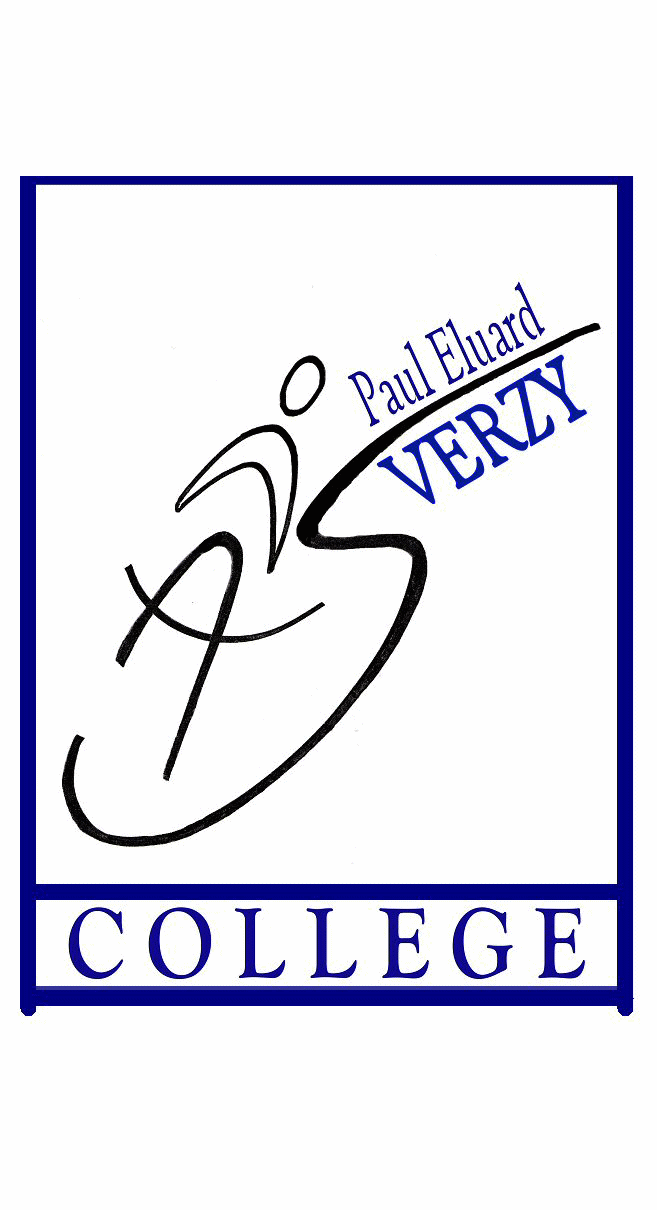 VOICI LES CRITERES RETENUS POUR LA SELECTION DES CANDIDATS EN SECTION SPORTIVE COURSE D’ORIENTATION AU COLLEGE :2 critères sont retenus:1.Résultats en EPS sur l’ensemble de l’année scolaire.. Pourquoi : 	Le but de la section et de former des jeunes sportifs de bons niveaux et/
ou de futurs éducateurs (jeunes officiels). Comment : 	moyenne à l’année en EPS avec pour les activités suivantes un coefficient majoré :SIXIEMES : course orientation coef.3CINQUIEMES : vitesse-relais coef. 2QUATRIEMES : course orientation coef.22. Avoir un comportement en cours et dans l’enceinte du collège correcte (attention, vigilance, attitude vis-à-vis des autres, respect des consignes données). Pourquoi : 	Les élèves se déplacent ou se retrouvent parfois seuls en forêt, il est donc impératif d’espérer travailler avec un maximum de sécurité et de confiance. 		Le travail s’effectue souvent en binôme et nécessite une bonne collaboration.Comment : 	Note de vie scolaire. Compte rendu des conseils de classe. Annotations et commentaires dans toutes les disciplines sur les bulletins.     Le nombre disponible de places est variable suivant les années car les élèves déjà inscrits dans la section sont prioritaires s’ils désirent poursuivre une année scolaire supplémentaire .La liste définitive sera proposée à l’issue des conseils de classe. 